INFORME DE AUDITORIA AMBIENTALObra:   Nuevo acceso a Planta de UPM - Durazno              Intercambiador Ruta 5Empresa constructora: INCOCI S.A.                                              Fecha auditoría: 17/11/2021Fecha informe:    24/12/2021Este documento ha sido editado para ser impreso doble fazÍndice1	Alcance	52	Criterios de Auditoría Ambiental	53	Contrapartes y Observadores	64	La Obra	64.1 Descripción general de la obra	64.2 Estado de avance de la obra	75	Tareas realizadas	86	Seguimiento de hallazgos de AA anteriores	86.1 Seguimiento de hallazgos AA – DICA & Asociados	86.2 Seguimiento de hallazgos AA – CVU	87	No Conformidades	88	Observaciones	99	Fortalezas	910	Oportunidades de Mejora	911	Confidencialidad del contenido	912	Lista de Distribución	913	Registro Fotográfico	1013.1 Recorrido por el Obrador	1013.2 Recorrido por el entorno de obra	1113.3 Cantera Padrón 6221 – Durazno	12Índice de FigurasFigura 4-1 Ubicación General de la obra	7Figura 5-1 Lugares de interés	8Índice de FotosFoto 13.1-1 Vistas del Obrador	10Foto 13.2-1 Vistas del entorno de obra	11Foto 13.3-1 Vistas Cantera Padrón 6221	12AlcanceEl alcance de esta auditoría es hacer un seguimiento de la implementación de los requisitos establecidos por el Manual de Gestión Ambiental de la DNV vigente para este contrato.En el marco de la contratación, Lic. Abrev. No. 17/2018, para la realización de las Auditorías Ambientales, DICA & Asociados genera este informe con las Observaciones y No Conformidades detectadas, que es revisado por el Dpto. de Gestión Ambiental y Calidad (DEGAC) antes de entregarlo al Director de Obra. Observación:  Incumplimiento de un requisito establecido en la documentación presentada por el contratista para cumplir los términos del contrato (PGA, ITG, PRA y otros asociados a la gestión ambiental de los contratistas).No Conformidad:  Reiteración de Observaciones de auditorías anteriores.Incumplimiento de compromisos en el marco de la normativa ambiental y/o reglamentaria.Incumplimiento de compromisos ambientales en el marco del seguimiento de la DNV y del contrato.El DDO acordará con la empresa constructora un “Plan de Acción” para levantar las Observaciones y No Conformidades detectadas, los plazos y responsables.El “Plan de Acción” ha de ser enviado por mail al DEGAC, en un plazo de 10 días corridos a partir de la fecha de recepción del “Informe de Auditoría Ambiental”.Criterios de Auditoría AmbientalSe utiliza en esta etapa toda la documentación disponible en las oficinas de DNV y en la propia obra. Para este caso particular, se utilizaron:Manual Ambiental para obras viales de la DNV (mayo, 1998)AAP – Autorización Ambiental Previa (15/05/19)PGA – Plan de Gestión Ambiental (Abril / 2021)ITGA – Informe Trimestral de Gestión Ambiental (junio – agosto / 2021)Contrapartes y ObservadoresAcompañaron la Auditoría Ambiental:Por parte de la Dirección Nacional de Vialidad: Departamento de Gestión Ambiental y de Calidad: I.Q. Martín GoyenechePor parte de la empresa contratista: Dirección de Obra: Ing. Pedro EcheverrygarayEncargada del Sistema de Gestión Ambiental: Arq. Daniela ZacurLa ObraDescripción general de la obra En el marco de adecuación de los accesos a la nueva planta de celulosa UPM II a construirse en Paso de los Toros, se realizará un Bypass a la ciudad de Centenario y un Intercambiador de tránsito en la conexión del mismo con Ruta 5.Este intercambiador comprende la construcción de un pasaje a desnivel (pasaje superior) y 2rotondas, con sus respectivos anillos rotatorios y ramales que se detallan a continuación: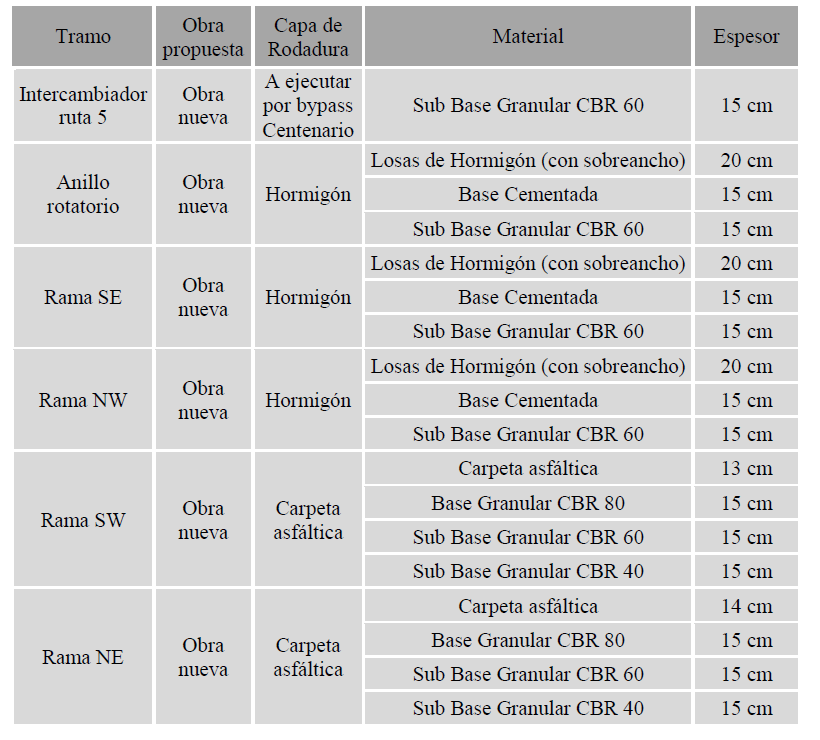 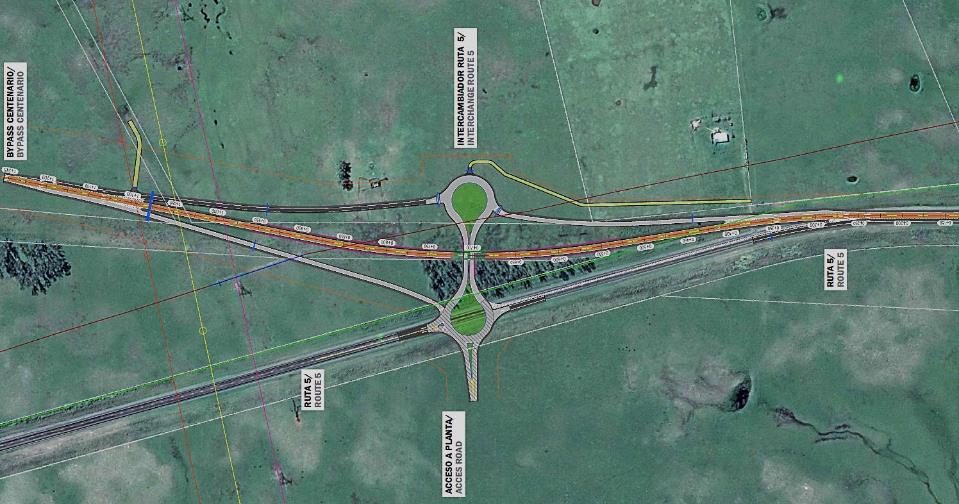 Figura 4-1 Ubicación General de la obraEstado de avance de la obra Fecha de Inicio de los Trabajos: 21/06/2021Fecha de finalización: marzo 2022Referencia de avances a la fecha de esta auditoria: Movimiento de suelos 60 %, Pasaje Superior 70 %.Tareas que se estaban realizando durante la auditoría: construcción de alcantarilla.Tareas realizadasLa Auditoría Ambiental se desarrolló según el siguiente itinerario:Recorrido por el obrador.Recorrido por el entorno de obra.Cantera Padrón 6221, Durazno.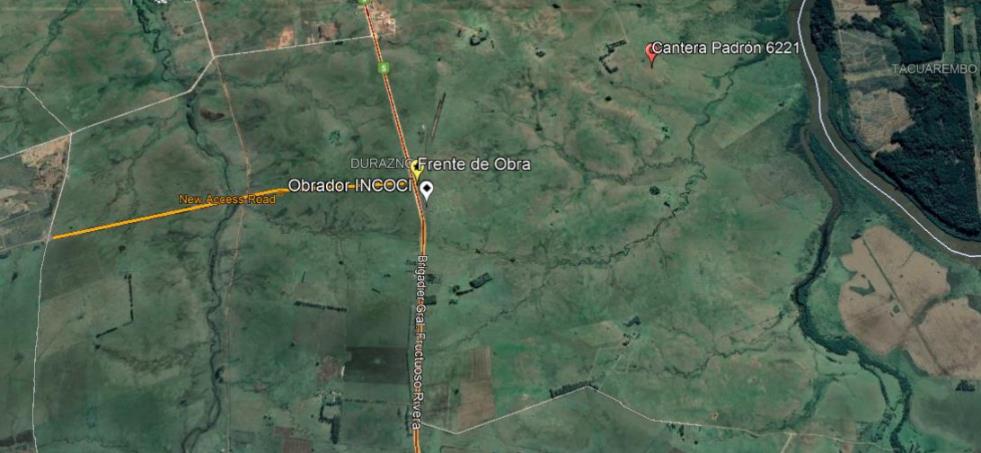 Figura 5-1 Lugares de interés Seguimiento de hallazgos de AA anterioresSeguimiento de hallazgos AA – DICA & AsociadosNo Aplica. Primera auditoría a este contrato.Seguimiento de hallazgos AA – CVUNo Aplica.No ConformidadesSin No Conformidades.ObservacionesSin Observaciones.FortalezasEl ITGA presentado contiene todas las evidencias objetivas de los requisitos correspondientes al período considerado. Oportunidades de MejoraDadas las evidencias de cumplimiento del control y seguimiento de los requisitos ambientales no se detectan oportunidades de mejora para esta etapa de obra.Confidencialidad del contenidoToda la información manejada se mantiene por el equipo auditor de DICA & Asociados bajo condiciones de estricta confidencialidad.Lista de DistribuciónCopia para archivo de DICA & Asociados.Copia para el Dpto. de Gestión Ambiental y Calidad (DEGAC).Registro FotográficoRecorrido por el ObradorRecorrido por el entorno de obra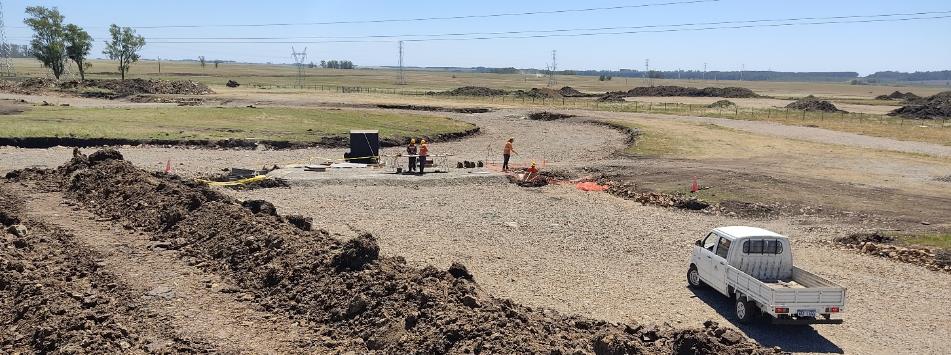 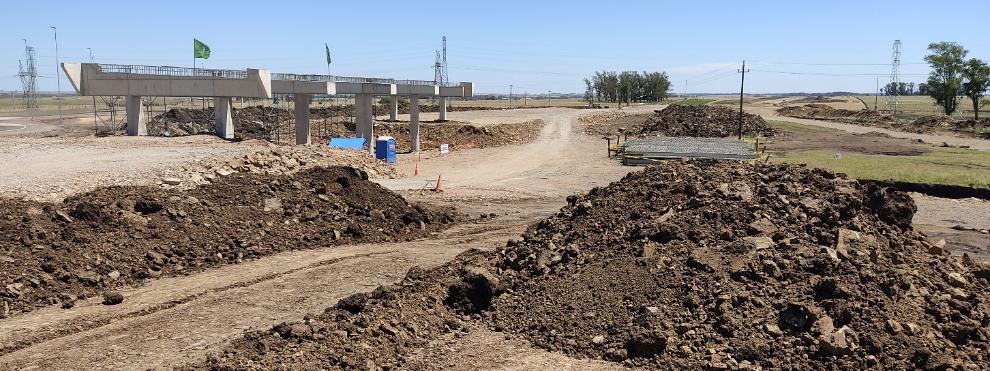 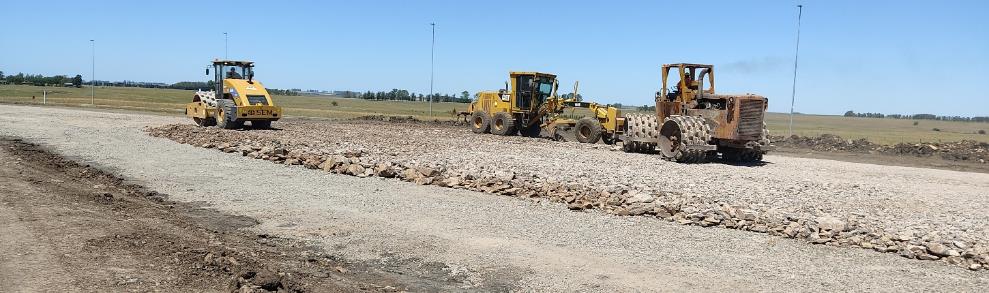 Foto 13.2-1 Vistas del entorno de obraCantera Padrón 6221 – Durazno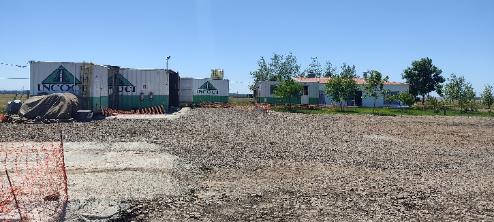 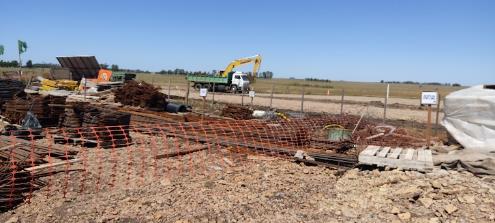 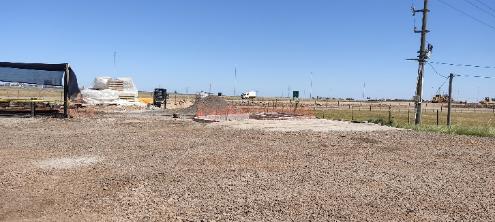 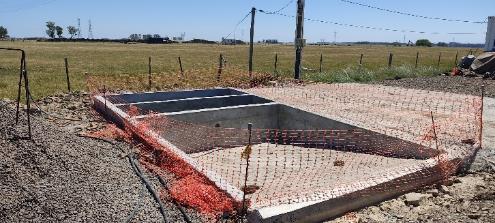 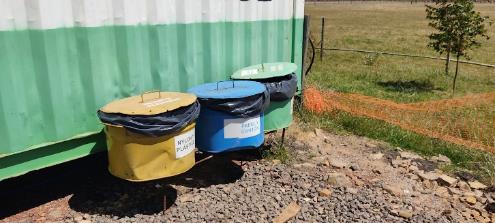 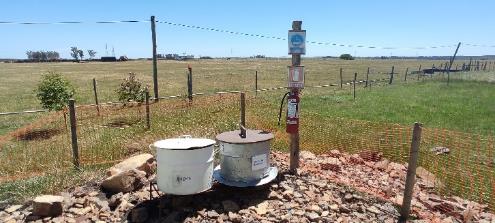 Foto 13.1-1 Vistas del ObradorFoto 13.1-1 Vistas del Obrador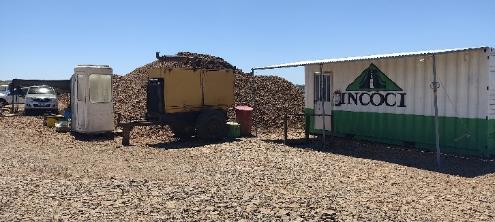 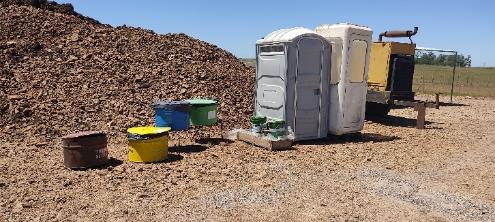 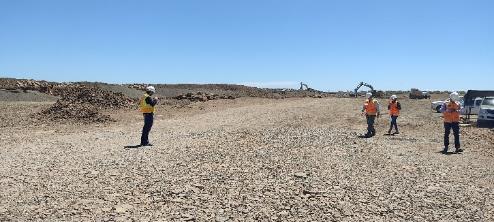 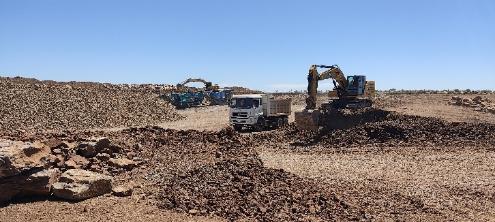 Foto 13.3-1 Vistas Cantera Padrón 6221Foto 13.3-1 Vistas Cantera Padrón 6221